Activity 8Connecting Adult Learners to Khan AcademyKhan Academy is a great site for students of all ages – including adults.  Adults can play around with the site and find the level that best suits them. Happy Learning!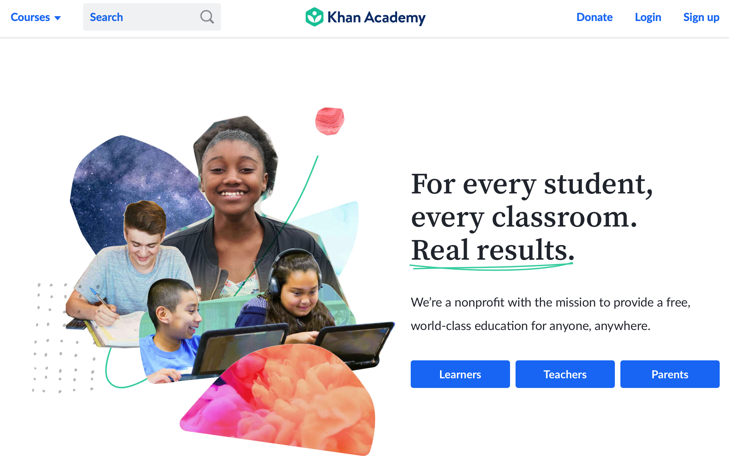 Step 1:  Sign up as a learner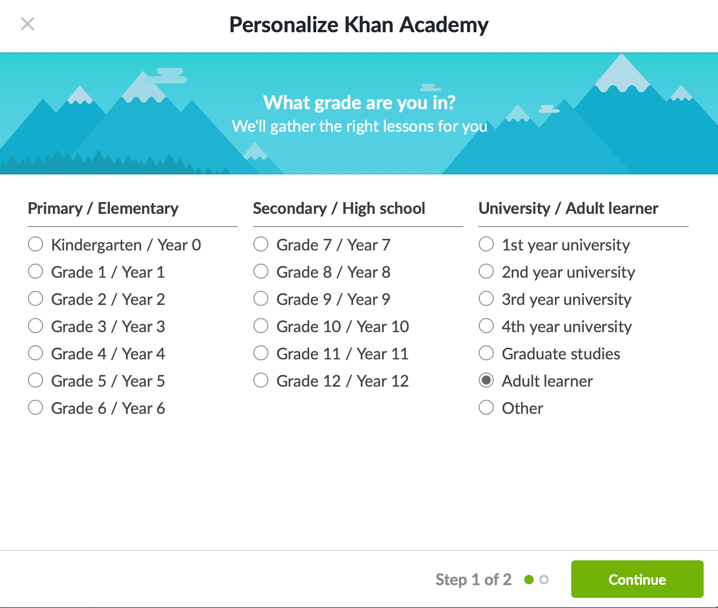 Step 2: Select Adult Learner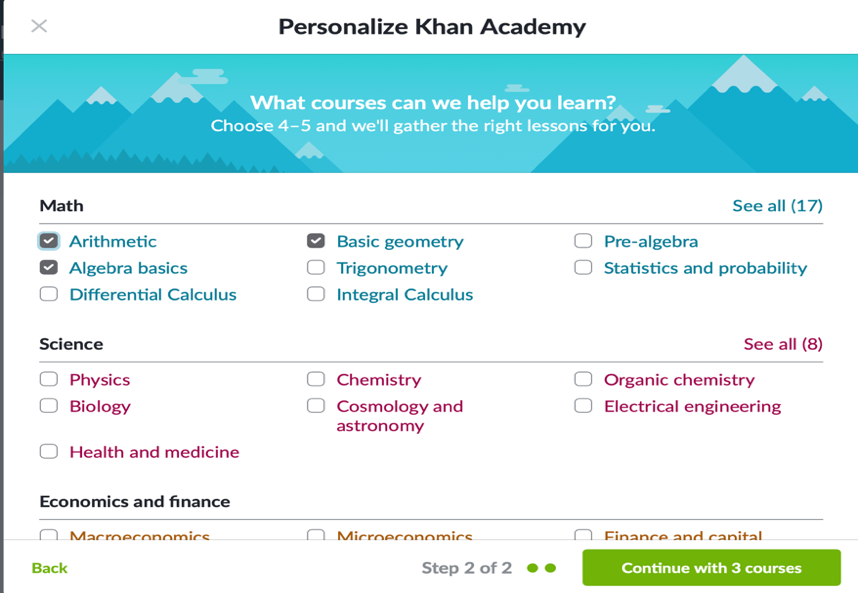 Step 3: Select the relevant courses.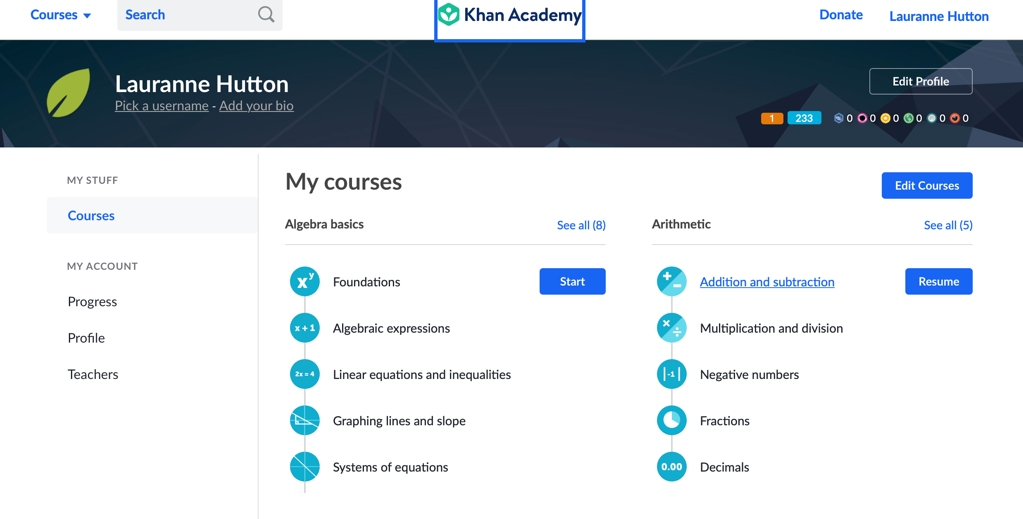 Step 4: Select the area of focus.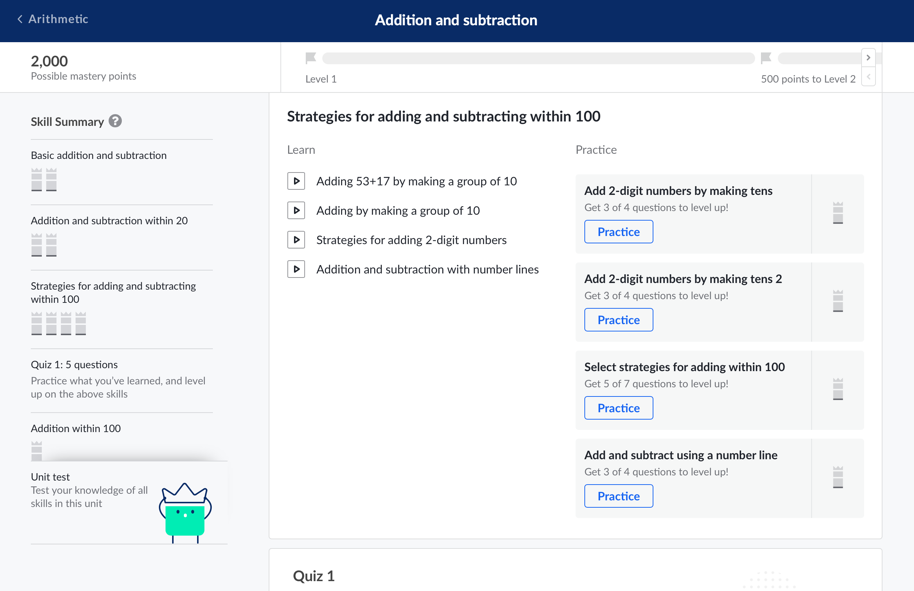 Step 5: Scroll through the course and choose an appropriate starting point. Starting from lesson one and working all the way through is a great idea. If the work is too easy, skip ahead. 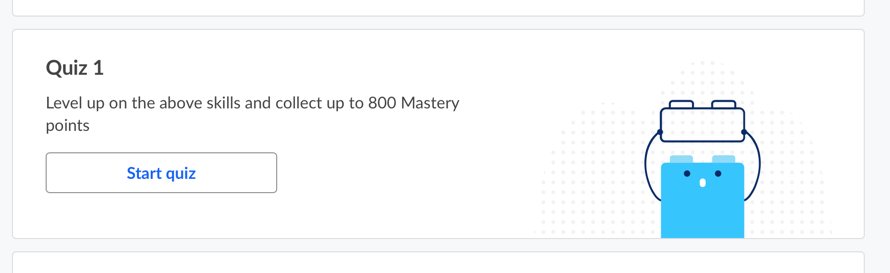 It may also be useful to start taking quizzes and begin the lessons at the point where the quiz becomes too tricky.